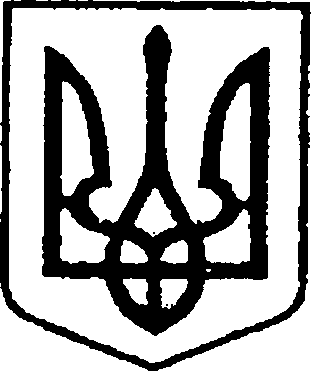 УКРАЇНАЧЕРНІГІВСЬКА ОБЛАСТЬМІСТО НІЖИНМ І С Ь К И Й  Г О Л О В А  Р О З П О Р Я Д Ж Е Н Н Явід 15 червня 2021 р.		              м. Ніжин		                           №165 Про оголошення Подяк міського голови 	Відповідно до статей 42, 59 Закону України «Про місцеве самоврядування в Україні», Регламенту виконавчого комітету Ніжинської міської ради Чернігівської області VІІІ скликання, затвердженого рішенням Ніжинської міської ради Чернігівської області VІІІ скликання від 24.12.2020р. №27-4/2020, розпорядження міського голови від 15.04.2015 р. №47 «Про встановлення заохочувальних відзнак міського голови та затвердження Положення про них»: 1.Оголосити Подяку міського голови поліцейським Ніжинського районного відділу поліції, які щоденно здійснюють профілактику вчинення адміністративних та кримінальних правопорушень та з нагоди Дня дільничного офіцера поліції в Україні:1.1.Карасю Руслану Вячеславовичу – старшому дільничному офіцеру поліції сектору дільничних офіцерів поліції відділу превенції Ніжинського районного відділу поліції, капітану поліції;1.2.Зогію Олегу Вікторовичу – старшому дільничному офіцеру поліції сектору дільничних офіцерів поліції відділу превенції Ніжинського районного відділу поліції, капітану поліції.2.Відділу юридично-кадрового забезпечення апарату виконавчого комітету Ніжинської міської ради (Лега В. О.) забезпечити оприлюднення цього розпорядження на сайті Ніжинської міської ради протягом п’яти робочих днів з дати прийняття.3.Відділу бухгалтерського обліку апарату виконавчого комітету Ніжинської міської ради (Єфіменко Н. Є.) забезпечити виконання цього розпорядження у частині видачі бланків Подяк та рамок.                      4. Контроль за виконанням цього розпорядження залишаю за собою.Міський голова 		                                      Олександр КОДОЛА